Bądź ekologicznyW tej zakładce będziemy zamieszczać wskazówki jak postępować, aby jak najmniej szkodzić Ziemi.Segregacja odpadówCo segregujemy?Co wrzucamy?Czego nie wrzucamy?Uwagi!PAPIERgazety, czasopisma, książkiulotki, katalogizeszyty, papier szkolny 
i biurowytorby i worki papierowe, papier pakowyłożone na płasko tekturę
i kartonykartonów po sokach 
i mleku (tetra-pak)mocno zabrudzonego, zatłuszczonego papieru papieru woskowego, termicznego, faksowego opakowań z zawartościątapet, worków po materiałach budowlanychpieluch, artykułów higienicznych i kosmetycznychkartony i pudełka muszą być poskładane aby zajmowały jak najmniej miejsca nie trzeba usuwać zszywek, spinaczy 
i niedużych ilości taśmy klejącejCo segregujemy?Co wrzucamy?Czego nie wrzucamy?Uwagi!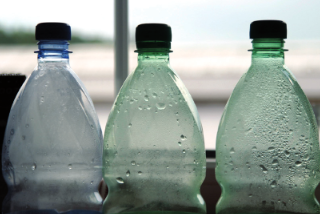 TWORZYWA SZTUCZNEpuste, zgniecione plastikowe butelki po napojachpuste plastikowe opakowania po kosmetykach, chemii gospodarczejtorebki, worki foliowe plastikowe opakowania po żywnościzakrętki z butelek i słoików puste puszki po napojach 
i żywności puste opakowania po aerozolachdrobny złom, części metalowezgniecione kartony po sokach i mleku (tetra-pak)plastikowe zabawkibutelek i opakowań
 z zawartościąopakowań po lekach, strzykawekopakowań i butelek po olejach przemysłowych 
i smarachopakowań po nawozach 
i środkach ochrony roślin puszek i pojemników po farbach i lakierach styropianusprzętu AGD i RTV baterii i akumulatorówopon i gumyzderzaków samochodowychmebli i węży ogrodowychwszystkie butelki 
i opakowania muszą być puste i zgniecione, by zajmowały jak najmniej miejscanie trzeba odkręcać nakrętek, zdejmować etykiet i krążków z szyjki butelki Co segregujemy?Co wrzucamy?Czego nie wrzucamy?Uwagi!SZKŁOpuste, szklane butelki po napojachpuste słoiki bez nakrętekinne szklane opakowaniaszyb okiennych 
i samochodowychtermometrów, strzykawekżarówek, świetlówek, lamp neonowych, fluoroscencyjnych 
i rtęciowych, reflektorówlusterekranów i lamp telewizorówzniczyszkła żaroodpornego 
i zbrojonegoceramiki, porcelany, fajansu, kryształówszkła gospodarczego (miski, doniczki, talerze, kubki itp.)butelki, słoiki, opakowania muszą być pustenależy odkręcić metalowe/plastikowe nakrętkinie trzeba usuwać etykiet nie trzeba myć opakowańCo segregujemy?Co wrzucamy?Czego nie wrzucamy?Uwagi!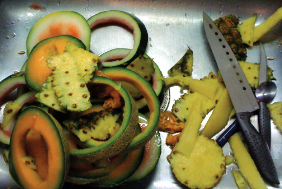 BIOODPAYroślinne resztki żywnościobierki z owoców i warzyw oraz ich częścizepsute warzywa i owoceskorupki jajfusy po kawie i herbacie kwiaty cięte i kwiaty doniczkoweziemię po kwiatachtrocinyskoszoną trawę, liściedrobne gałęziemięsa, kości, rybfoli, szkła, metalunabiału (serów, jogurtów…) płynnych resztek żywnościpopiołu z kominka i piecakamieni odchodów zwierzęcych żwirku dla kota padłych zwierzątpłyt wiórowych•pieluch, artykułów higienicznychodpady powinny być   wyrzucone bez opakowań, tj. worków, siatek, słoików, pudełek